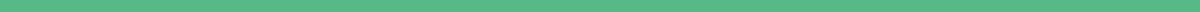 COLÉGIO EDNA RORIZ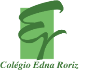 Brasil - 520 anos de cantos e encantosPeríodo: 4ª EtapaDisciplinas Envolvidas: Espanhol, Geografia, História, Inglês e Língua PortuguesaSérie: 2º ano - Ensino MédioData de Entrega: 11/12/2020Valor: 5,0 pontosVISÃO GERAL TEXTO 1A música, sobretudo a chamada “música popular”, ocupa no Brasil um lugar privilegiado na história sociocultural, lugar de mediações, fusões, encontros de diversas etnias, classes e regiões que formam o nosso grande mosaico nacional. Além disso, a música tem sido, ao menos em boa parte do século XX, a tradutora dos nossos dilemas nacionais e veículo de nossas utopias sociais. Para completar, ela conseguiu, ao menos nos últimos quarenta anos, atingir um grau de reconhecimento cultural que encontra poucos paralelos no mundo ocidental. Portanto, arrisco dizer que o Brasil, sem dúvida uma das grandes usinas sonoras do planeta, é um lugar privilegiado não apenas para ouvir música, mas também para pensar a música. Não só a música brasileira, no sentido estrito, mas a partir de uma mirada local, é possível pensar ou repensar o mapa-múndi da música ocidental, sobretudo este objeto não identificado chamado de “música popular”.Fonte: Napolitano, M. História & música – história cultural da música popular. Belo Horizonte: Autêntica, 2002. 120 p.TEXTO 2No início do século XIX, com a música popular brasileira em fase de formação, os compositores começavam a levar para suas canções a crônica da vida nacional. Essa prática, aqui bem mais frequente do que em outros países de tradição musical, como os Estados Unidos da América, se expandiria e se diversificaria de forma extraordinária, a medida que nossa música se desenvolveu no século seguinte. Assim, costumes, modismos, acontecimentos de impacto popular e principalmente fatos e personalidades da cena política foram cantados pelos brasileiros ao longo de toda a história da República.Autor: Jairo Severiano (Adaptado).OBJETIVOS- Conhecer e caracterizar (do ponto de vista histórico, físico, político e socioeconômico) diferentes cidades das cinco macrorregiões brasileiras;- Produzir crônicas que abordem o cotidiano de diversas cidades brasileiras;- Produzir recursos audiovisuais sobre cidades do Brasil baseando-se em músicas que versem sobre as características destas.HABILIDADES DESENVOLVIDAS- Analisar o funcionamento das linguagens, para interpretar e produzir criticamente discursos em textos de diversas semioses (visuais, verbais, sonoras, gestuais).- Analisar e experimentar diversos processos de remidiação de produções multissemióticas, multimídia e transmídia, desenvolvendo diferentes modos de participação e intervenção social.- Utilizar as diversas linguagens (artísticas, corporais e verbais) em diferentes contextos, valorizando-as como fenômeno social, cultural, histórico, variável, heterogêneo e sensível aos contextos de uso.- Analisar criticamente textos de modo a compreender e caracterizar as línguas como fenômeno (geo)político, histórico, social, cultural, variável, heterogêneo e sensível aos contextos de uso.- Fazer uso do inglês como língua de comunicação global, levando em conta a multiplicidade e variedade de usos, usuários e funções dessa língua no mundo contemporâneo.- Fruir e apreciar esteticamente diversas manifestações artísticas e culturais, das locais às mundiais, assim como delas participar, de modo a aguçar continuamente a sensibilidade, a imaginação e a criatividade.- Expressar-se e atuar em processos de criação autorais individuais e coletivos nas diferentes linguagens artísticas (artes visuais, audiovisual, dança, música e teatro) e nas intersecções entre elas, recorrendo a referências estéticas e culturais, conhecimentos de naturezas diversas (artísticos, históricos, sociais e políticos) e experiências individuais e coletivas.- Utilizar diferentes linguagens, mídias e ferramentas digitais em processos de produção coletiva, colaborativa e projetos autorais em ambientes digitais.- Apropriar-se criticamente de processos de pesquisa e busca de informação, por meio de ferramentas e dos novos formatos de produção e distribuição do conhecimento na cultura de rede.- Perceber as peculiaridades estruturais e estilísticas de diferentes gêneros literários (a apreensão pessoal do cotidiano nas crônicas, a manifestação livre e subjetiva do eu lírico diante do mundo nos poemas, a múltipla perspectiva da vida humana e social dos romances, a dimensão política e social de textos da literatura marginal e da periferia etc.) para experimentar os diferentes ângulos de apreensão do indivíduo e do mundo pela literatura.- Identificar, analisar e comparar diferentes fontes e narrativas expressas em diversas linguagens, com vistas à compreensão de ideias filosóficas e de processos e eventos históricos, geográficos, políticos, econômicos, sociais, ambientais e culturais.- Analisar objetos e vestígios da cultura material e imaterial de modo a identificar conhecimentos, valores, crenças e práticas que caracterizam a identidade e a diversidade cultural de diferentes sociedades inseridas no tempo e no espaço.- Utilizar as linguagens cartográfica, gráfica e iconográfica, diferentes gêneros textuais e tecnologias digitais de informação e comunicação de forma crítica, significativa, reflexiva e ética nas diversas práticas sociais, incluindo as escolares, para se comunicar, acessar e difundir informações, produzir conhecimentos, resolver problemas e exercer protagonismo e autoria na vida pessoal e coletiva.ESPECIFICAÇÕESParte I - Pesquisa e produção bibliográficaPesquisar sobre aspectos históricos, físicos, sociais, econômicos e culturais de um município brasileiro - previamente estabelecido pelos professores orientadores -. Os “símbolos e signos” (brasão, escudo, apelidos carinhosos) que representam o município também devem ser apresentados e discutidos. As informações deverão ser organizadas em forma de trabalho científico segundo as normas da Associação Brasileira de Normas Técnicas (ABNT).Parte II - Produção de videoclipe/videomontagemPesquisar uma música nacional que aborde características sobre o município brasileiro pesquisado na etapa anterior.Um videoclipe/videomontagem deverá produzido com a intenção de representar o tema, os locais, os sentimentos e demais características abordadas na letra da música. Para a elaboração do mesmo deverão ser utilizadas imagens, gifs e vídeo em alta resolução (HD).Parte III - Produção de crônicaApós a realização das etapas I e II, deverá ser produzida uma crônica sobre o município pesquisado.A crônica é um gênero discursivo que mescla a tipologia narrativa com trechos reflexivos e, em alguns casos, argumentativos. Tem como origem um fato ou acontecimento cotidiano ou até mesmo um outro texto (como o gênero canção). A linguagem da crônica costuma ser leve, marcada por coloquialidade e, não raro, cada cronista tem seu estilo próprio no uso das palavras. Os temas comuns a esse gênero são:Crônica narrativaA crônica narrativa é aquela que contém apenas elementos da narração em sua estrutura, ou seja, que apresenta personagens, tempo, espaço e enredo. Nessas crônicas, não há longos trechos reflexivos ou argumentativos, como é comum naquelas publicadas em jornais. O assunto da crônica narrativa é, via de regra, um tema vinculado ao cotidiano das cidades.Crônica jornalísticaA crônica jornalística pode ser caracterizada como um gênero que mistura fragmentos narrativos – em geral, pequenos fatos cotidianos são contados para, em seguida, promover-se uma reflexão sobre eles – e trechos mais longos de reflexão e argumentação sobre o fato narrado. Por ser publicada em jornais, é esperado que o tema da crônica jornalística seja de interesse de um grupo social e não apenas do próprio cronista. Normalmente, os principais acontecimentos do dia ou da semana anterior são os assuntos redigidos nas crônicas jornalísticas. Crônica humorísticaUma das marcas das crônicas narrativas e jornalísticas é, em geral, ter um enfoque humorístico acerca das cenas e acontecimentos cotidianos. Para atingir esse grau de comédia, cada cronista adota um estilo particular – há aqueles que usam da ironia para marcar sua linguagem, há outros que abordam assuntos cômicos por natureza, ou ainda os cronistas que constroem discursos engraçados por meio de associações inusitadas. Quanto mais original e criativa, melhor será a crônica.Metodologia da escrita da crônicaPara produzir uma boa crônica, é necessário, antes de mais nada, ser um bom observador e um bom leitor do texto que escolheu, ver se faz referência à vida cotidiana das cidades. É pela observação da realidade por uma perspectiva inusitada que o cronista encontra o tema de seus textos. No caso das crônicas narrativas, vale a pena planejar bem quais serão os personagens, o cenário, o tempo e o enredo que serão redigidos. Caso seja para escrever uma crônica jornalística, vale a pena pesquisar bem os pontos de vista que serão apresentados e fundamentar bem o que será defendido no texto.Parte IV - Publicação dos trabalhosO trabalho deverá ser publicado em formato digital (ebook, site, rede social, etc.) de acordo com as instruções do professor orientador.CRONOGRAMAApresentação do trabalho03/11 - Leitura do texto motivador e apresentação das normas e estrutura de cada etapa do trabalho.- Escolha dos temas individuais (aula de Geografia).Etapa 1 - Pesquisa e produção bibliográfica06/11 - Pesquisa bibliográfica sobre cidade escolhida (aula de Língua Portuguesa).12/11 - Continuidade da pesquisa bibliográfica (aula de Geografia).16/11 - Produção da parte escrita do trabalho no (aula de História). 17/11 - Produção da parte escrita do trabalho (aula de Inglês).20/11 - Produção da parte escrita do trabalho (aula de Língua Portuguesa).Etapa 2 - Produção de videoclipe/videomontagem23/11 - Pesquisa sobre trechos de vídeos para produção de videoclipe/videomontagem (aula de Geografia).24/11 - Produção de videoclipe/videomontagem (aula de Geografia).26/11 e 30/11 - Revisão e edição final de videoclipe/videomontagem (aula de Geografia).Etapa 3 - Redação de Crônica27/11 e 01/12 - Produção de uma crônica sobre a cidade escolhida (aula de Língua Portuguesa e Geografia).04/12 - Revisão final da proposta de redação de crônica (aula de Língua Portuguesa).Etapa 4 - Publicação de produto final10 e 11/12 - Publicação de videoclipes/videomontagens e crônicas em um site ou e-book (aulas de Geografia e Língua Portuguesa, respectivamente).BIBLIOGRAFIA SUGERIDAhttps://cidades.ibge.gov.br/ https://hugoribeiro.com.br/biblioteca-digital/Napolitano-historia_musica.pdfhttp://quemfoiqueinventouobrasil.com/testimonialtype/jairo-severiano-2/CRITÉRIOS DE AVALIAÇÃODATACRITÉRIOVALOR03/11 a 11/12Participação nas atividades1,020/11Parte textual - respeito à normal culta, coerência e coesão textual0,520/11Parte textual - conteúdo e normatização0,527/11Produção de crônica1,504/12Produção de videoclipe/videomontagem1,5